Poznań, 15.01.2024 r.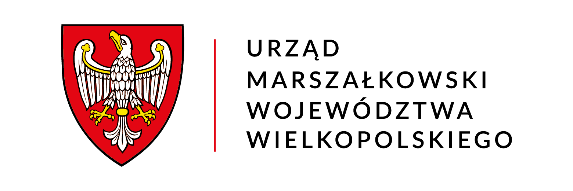 DT-III.042.3.1.2024Zapytanie ofertoweINFORMACJE O ZAMAWIAJĄCYM ORAZ ADRES KORESPONDENCYJNYWojewództwo Wielkopolskie z siedzibą Urzędu Marszałkowskiego Województwa Wielkopolskiego w Poznaniu (UMWW)Departament Transportual. Niepodległości 34, 61-714 PoznańNIP: 778-13-46-888tel. 61/62-67-000, dt.sekretariat@umww.plwww.umww.plDANE OSÓB DO KONTAKTU ORAZ UDZIELANIA DODATKOWYCH INFORMACJIMagdalena Skała, e-mail: magdalena.skala@umww.pl, tel. 61 626 70 09 Izabela Jeleń, e-mail: izabela.jelen@umww.pl, tel. 61 626 70 10PRZEDMIOT ZAPYTANIA OFERTOWEGOWykonanie audytów dotyczących sprawdzenia rocznego rozliczenia Rekompensaty Finansowej przekazanej Operatorom kolejowym – POLREGIO S.A. oraz Koleje Wielkopolskie Sp. z o.o. – na podstawie umów PSC na realizację pasażerskich przewozów kolejowych w III Okresie Rozliczeniowym.POSTANOWIENIA OGÓLNENiniejsze postępowanie nie podlega przepisom ustawy Prawo zamówień publicznych na podstawie art. 2 ust. 1 pkt 1 (t.j. Dz. U. z 2023 r., poz. 1605 ze zm.).Zamawiający zastrzega sobie prawo do zmiany treści Zapytania ofertowego do upływu terminu składania ofert. Dokonywane zmiany są wiążące dla wszystkich oferentów.Wszelka dokumentacja w zakresie niniejszego postępowania będzie przekazywana przez Zamawiającego i oferentów drogą elektroniczną (e-PUAP, e-mail).Postępowanie oznaczone jest znakiem sprawy: DT-III.042.3.1.2024 i Oferenci winni we wszelkich kontaktach z Zamawiającym powoływać się na wyżej podane oznaczenie sprawy.Zamawiający nie przewiduje zwrotu kosztów udziału w postępowaniu.Zamawiający zastrzega sobie prawo do unieważnienia postępowania bez podania przyczyn.Zamawiający zastrzega sobie prawo do żądania, w wyznaczonym przez siebie terminie, wyjaśnień dotyczących wszelkich przedstawionych przez Oferenta dokumentów. W przypadku, gdy Oferent nie odpowie na wezwanie Zamawiającego lub nie przedstawi wystarczających i wyczerpujących wyjaśnień Zamawiający nie będzie dalej rozpatrywał jego oferty.SZCZEGÓŁOWY OPIS PRZEDMIOTU ZAMÓWIENIASzczegółowy zakres usługi obejmuje:Zadanie 1. Weryfikacja Rekompensaty FinansowejKontrola przestrzegania określonych w Umowie PSC obowiązków w zakresie ponoszenia Kosztów przez Operatora, w tym:weryfikacja celowości i efektywności poniesionych Kosztów,kontrola dokumentacji księgowej w siedzibie Operatora,sporządzenie wykazu poniesionych przez Operatora Kosztów wraz z przyporządkowaniem do poszczególnych rodzajów Kosztów wskazanych w rozliczeniu Rekompensaty Finansowej oraz oceną ich zasadności,wskazanie Kosztów zaakceptowanych przez Audytora w ramach rozliczenia Rekompensaty Finansowej,ocena trafności planowania Kosztów,wyznaczenie kosztów dystrybucji biletów w poszczególnych kanałach, w których Operator prowadzi sprzedaż,wyznaczenie kosztów napraw poziomu P4 dla każdego pojazdu w III OR oraz przedstawienie rozliczenia w podziale na poszczególnych organizatorów (dotyczy tylko audytu w spółce POLREGIO).Kontrola uzyskiwania Przychodów w związku z realizacją umowy PSC, w tym:weryfikacja Przychodów wynikających ze sprzedaży biletów w poszczególnych kanałach dystrybucji biletów,weryfikacja rozliczeń z dystrybutorami biletów,weryfikacja innych Przychodów,kontrola dokumentacji księgowej w siedzibie Operatora,sporządzenie wykazu uzyskanych Przychodów z uwzględnieniem transz Rekompensaty wypłaconej Operatorowi,ocena trafności i wielkości Przychodów dla poszczególnych linii komunikacyjnych,przygotowanie struktury biletowej w podziale na kanały sprzedaży, bilety jednorazowe i okresowe oraz ulgi ustawowe dla poszczególnych ofert taryfowych w ujęciu ilościowym (szt.) oraz przychodowym.Weryfikacja wartości Podstawowego Rocznego Rozsądnego Zysku oraz ustalenie wartości Dodatkowego Rocznego Rozsądnego Zysku należnego Operatorowi.Kontrola rozliczenia kar umownych wynikających z umowy PSC, umów podpisanych z dostawcami towarów/usług zakupionych w związku z realizacją zadania użyteczności publicznej oraz zarządcą infrastruktury kolejowej – wysokość i zasadność.Kontrola poprawności rozliczeń działań inwestycyjnych Operatora podjętych w badanym okresie.Kontrola rozdzielczości rachunkowej stosowanej w Spółce wynikającej z obowiązujących przepisów, w szczególności z art. 58 oraz 58a Ustawy z dnia 16 grudnia 2010 r. o publicznym transporcie zbiorowym (t.j. Dz. U. z 2023 r. poz. 2778 ze zm.) oraz Rozporządzeniem (WE) nr 1370/2007 Parlamentu Europejskiego i Rady z dnia 23.10.2007 r. (Dz.U.UE.L.2007.315.1 ze zm.).Kontrola stosowania kluczy alokacyjnych do rozdzielenia kosztów i przychodów, potwierdzenie zgodności zastosowanych kluczy z zapisami umowy PSC, przepisami obowiązującego prawa oraz dobrymi praktykami rachunkowości.Ocena działań podejmowanych przez operatora w celu podnoszenia efektywności ekonomicznej poprzez optymalizację kosztów oraz w celu zwiększania przychodów związanych z realizacją przewozów, optymalny dobór metod i środków służących realizacji umowy.Wyznaczenie ostatecznej wartości Rekompensaty Finansowej należnej Operatorowi w tym Dodatkowego Rocznego Rozsądnego Zysku zgodnie z zapisami umowy PSC oraz obowiązującymi przepisami prawa. W przypadku rozbieżności w stosunku do rozliczenia przedstawionego przez Operatora, wskazanie przyczyn przedmiotowych rozbieżności.Zadanie 2. Wyznaczenie jednostkowej stawki Rekompensaty Finansowej w ramach Poznańskiej Kolei Metropolitalnej (PKM) – dotyczy tylko audytu w spółce Koleje Wielkopolskie.Rezultaty prac:Zestawienie danych źródłowych w arkuszu kalkulacyjnym (MS Excel lub LibreOffice) oraz przedstawienie wyników kontroli z wykorzystaniem formularzy obowiązujących w ramach umowy PSC opatrzone komentarzami.Prezentacja wyników kontroli podczas spotkania.Opracowanie raportu z audytu określające wysokość Rekompensaty finansowej należnej Operatorowi za realizację zadania w badanym okresie, z uwzględnieniem w treści pozostałych zadań.Opracowanie odrębnego dokumentu dotyczącego jednostkowej stawki Rekompensaty Finansowej w ramach PKM – dotyczy tylko audytu przeprowadzanego u Operatora Koleje Wielkopolskie Sp. z o.o.TERMIN REALIZACJI USŁUGI*Istnieje możliwość wcześniejszego rozpoczęcia prac w spółce Koleje Wielkopolskie.Terminy przedstawione w tabeli mogą ulec zmianie w związku z opóźnieniami wynikającymi z nieterminowego przekazania dokumentów przez Operatora lub w związku z terminami przedstawienia wyjaśnień przez Operatora wynikających z zapisów umowy PSC. Wyjaśnienia składane Audytorowi przez Operatora w terminie 5 Dni Roboczych od ich zgłoszenia nie wpływają na wydłużenie terminu realizacji zleconego zadania.Sprawdzeniu będą podlegały rozliczenia przedstawione przez spółki: POLREGIO S.A. oraz Koleje Wielkopolskie Sp. z o.o. Okres Rozliczeniowy podlegające sprawdzeniu: 01.01.-31.12.2023 r. (III Okres Rozliczeniowy).W razie przedstawienia przez Zamawiającego lub Operatora w terminie 14 dni od przekazania raportu uzasadnionych uwag do rezultatów prac Wykonawca przekaże Zamawiającemu i Operatorowi odpowiednio zmienione materiały w terminie 14 dni od dnia otrzymania tych uwag.Termin wykonania całości zamówienia: nie później niż do 30.06.2024 r.WYMAGANIA WZGLĘDEM OFERENTAWykonawca wykaże, że wykonał min. trzy audyty rekompensaty usług realizowanych w ramach publicznego transportu zbiorowego w transporcie kolejowym.Wymagania określone powyżej zostaną potwierdzone w zał. nr 2 do Zapytania.DODATKOWE INFORMACJE DOTYCZĄCE ZAMÓWIENIAOrganizator przekaże Wykonawcy treść umów PSC wraz z załącznikami, roczne rozliczenie Rekompensaty Finansowej, wnioski o wypłatę Transz, Informacje Miesięczne przedstawione przez Operatorów, jak również swoje zastrzeżenia do tych dokumentów oraz stanowiska Operatora.SPOSÓB PRZYGOTOWANIA, TERMIN I MIEJSCE SKŁADANIA OFERTZamawiający dopuszcza składanie ofert częściowych, tj. dotyczących realizacji audytu u jednego z operatorów.Oferta zostanie sporządzana w języku polskim.Oferta zostanie złożona w wersji elektronicznej, tj. jako skan dokumentu papierowego (odwzorowanie cyfrowe dokumentów) zawierający wyraźne pieczęcie (jeśli dotyczy) i podpisy lub podpis elektroniczny.Oferta przestaje wiązać, gdy została wybrana inna oferta lub gdy postępowanie zostało unieważnione.Zamawiający wymaga, aby oferta była zgodna z zapisami Zapytania ofertowego.Oferent, którego oferta została wybrana pozostaje związany tą ofertą w okresie 30 dni od dnia upływu terminu składania ofert.Oferent składa ofertę na Formularzu ofertowym stanowiącym załącznik nr 1 do  Zapytania ofertowego wraz z załącznikiem nr 2.O przyjęciu oferty i rozpoczęciu procedury weryfikacji decyduje data wpływu do Urzędu Marszałkowskiego Województwa Wielkopolskiego w Poznaniu.Oferty złożone po terminie nie będą rozpatrywane.Ofertę należy przesłać do 26.01.2024 roku do godz. 10.00 na adres dt.sekretariat@umww.pl wpisując w tytule wiadomości „Dot. Zapytania ofertowego nr DT-III.042.3.1.2024”.KRYTERIA WYBORU NAJKORZYSTNIEJSZEJ OFERTYZamawiający dokona oceny ofert na podstawie ceny złożonej oferty. Za najkorzystniejszą zostanie uznana najniższa oferta.W ofercie należy podać cenę netto i brutto realizacji zamówienia. Cena powinna być podana cyfrowo i słownie.DO OFERTY PROSZĘ ZAŁĄCZYĆ:wypełniony druk formularza oferty (załącznik nr 1),wykaz usług (załącznik nr 2).ZASADY PRZETWARZANIA DANYCH OSOBOWYCHZgodnie z rozporządzeniem Parlamentu Europejskiego i Rady (UE) 2016/679 z dnia 27 kwietnia 2016 r. w sprawie ochrony osób fizycznych w związku z przetwarzaniem danych osobowych i w sprawie swobodnego przepływu takich danych oraz uchylenia dyrektywy 95/46/WE (ogólne rozporządzenie o ochronie danych) (Dz. Urz. UE L 119 z 04.05.2016, str. 1 ze zm.), dalej „RODO”, Zamawiający informuje, że:Administratorem danych osobowych jest Województwo Wielkopolskie z siedzibą Urzędu Marszałkowskiego Województwa Wielkopolskiego w Poznaniu przy al. Niepodległości 34, 61-714 Poznań, e-mail: kancelaria@umww.pl, fax 61 626 69 69, adres skrytki urzędu na platformie ePUAP: /umarszwlkp/SkrytkaESP.Dane osobowe oferentów są przetwarzane w celach: wyboru najkorzystniejszej oferty, zawarcia i rozliczenia umowy,archiwizacji. Dane osobowe oferentów przetwarzamy:w związku z zawarciem oraz wykonaniem umowy, której oferent jest stroną, w związku z wypełnieniem obowiązku prawnego ciążącym na administratorze, w tym rozliczenia finansowo podatkowego zawieranej umowy i archiwizacji.W sprawach związanych z przetwarzaniem danych osobowych można kontaktować się z Inspektorem ochrony danych osobowych listownie pod adresem administratora danych, lub elektronicznie poprzez skrytkę ePUAP: /umarszwlkp/SkrytkaESP i e-mail: inspektor.ochrony@umww.plDane osobowe będą przechowywane wieczyście, licząc od roku następnego w którym zakończono umowę, zgodnie z Instrukcją kancelaryjną.Podanie danych osobowych jest wymogiem ustawowym, natomiast niepodanie danych osobowych skutkuje brakiem możliwości złożenia oferty, a w rezultacie zawarcia umowy.Oferentom przysługuje prawo do usunięcia danych osobowych, o ile dane osobowe oferentów są przetwarzane na podstawie wyrażonej zgody, lub wynika to z wymogu prawa, lub gdy dane są już niepotrzebne do przetwarzania danych.Oferentom przysługuje prawo do cofnięcia zgody na przetwarzanie danych osobowych, o ile dane osobowe oferentów są przetwarzane na podstawie wyrażonej zgody. Wycofanie zgody nie wpływa na zgodność z prawem przetwarzania, którego dokonano na podstawie zgody przed jej wycofaniem.Oferentom przysługuje prawo do przenoszenia danych, o ile dane osobowe oferentów są przetwarzane na podstawie wyrażonej zgody lub są niezbędne do zawarcia umowy oraz gdy dane te są przetwarzane w sposób zautomatyzowany.Oferentom przysługuje prawo do dostępu do danych osobowych, ich sprostowania lub ograniczenia przetwarzania.Oferentom przysługuje prawo do wniesienia sprzeciwu wobec przetwarzania w związku z ich sytuacją szczególną o ile przetwarzanie danych osobowych oferentów jest niezbędne do zrealizowania zadania w interesie publicznym lub sprawowania władzy publicznej.Oferentom przysługuje prawo wniesienia skargi do organu nadzorczego tj. Prezesa Urzędu Ochrony Danych Osobowych o ile oferenci uważają, iż przetwarzanie ich danych osobowych odbywa się w sposób niezgodny z prawem.Dane osobowe oferentów będą ujawniane: podmiotom świadczącym usługi na rzecz administratora danych osobowych w zakresie serwisu i wsparcia systemów informatycznych, utylizacji dokumentacji niearchiwalnej, przekazywania przesyłek pocztowych.Dane osobowe oferentów nie są przetwarzane w sposób zautomatyzowany w celu podjęcia jakiejkolwiek decyzji oraz profilowania.Dane osobowe oferentów nie są przekazywane poza Europejski Obszar Gospodarczy oraz do organizacji międzynarodowych.LISTA ZAŁĄCZNIKÓWZałącznik nr 1 – druk formularza oferty.Załącznik nr 2 – wykaz usług.CzynnościPOLREGIO; Koleje Wielkopolskie*02.04. – 31.05.2024 r.Przekazanie materiałów w MS Excel wraz z komentarzami17.05.2024 r.Prezentacja wyników24.05.2024 r.Przekazanie raportów31.05.2024 r.